‘Short Term Exceptional Provision’ (STEP) Funding
STEP funding is allocated from the High Needs Block for applications from settings where children/young people (CYP) with additional needs have recently joined in exceptional and/or unexpected circumstances, their needs are yet to be understood and there is an immediate need to put special educational provision in place that exceeds the school’s resources. This funding does not replace the school’s responsibility to monitor and implement a graduated approach using their delegated resources to meet the emerging needs of children at SEND support. This funding is for children & young people whose needs are severe, long-term and often complex, who are likely to require statutory support to have their needs met.Where the needs are unclear, but not thought to be severe and long term, the school is expected to implement a graduated approach in line with the ELP SEND Support Expectations guidance and/or make a referral to the relevant early help services.  The request for STEP Funding does not preclude a request for an education health care needs assessment (EHCNA statutory assessment) at the same time or in the future.
The difference between STEP funding and Education, Health and Care Plans (EHCP)STEP funding is short-term allocation for a maximum of two academic terms and is a non-statutory funding source to support settings.The EHCP statutorily provides longer-term funded provision, which is reviewed on an annual basis.When might a school apply?Educational settings may ask Ealing Council to provide urgent and immediate financial assistance to help educate a pupil who requires immediate support for the short to medium term for accessing the curriculum, and where such access is likely to be at a significant additional cost to the school's budget which could not have been previously predicted.In circumstances like this, the education setting would be expected to use any financial resources they have to cope with such an exceptional situation. However, if the school does not have a surplus, the school might decide to apply for STEP Funding. This resource is expected to be used for those who are not currently subject to an EHCP, but is likely to meet the threshold for statutory assessment. STEP Funding is allocated on a short-term basis and does not follow the pupil when they change settings.    CriteriaThe following criteria must be adhered to.The Child/Young Person must:Attend state-funded mainstream educational setting (in any borough) and reside in the London Borough of EalingRequire an immediate and sustained level of support due to severe and long-term needs which are likely to meet the threshold for an EHCP to be issuedimpact the efficient and safe education of others, if unsupportedHave no effective and/or recent assessment of their special educational needs Started at the setting within the last 6 weeks The Child/Young Person must not:Have a draft or finalised EHCP in place Be in receipt of any other discretionary education funding from Ealing CouncilThe school must:Demonstrate the need for immediate unpredicted special educational provision to be made that exceeds the resources immediately available to themSubmit a projected provision map detailing what provision they would put in place to meet the CYP’s needs & any professional recommendations that support thisDemonstrate that they have consulted with their link EP and/or an external professional with an understanding of the child’s needs (i.e. outreach support services, paediatric health services). Where it has not been possible to engage/involve external professionals in a timely way, consideration will be given for evidence of the school’s attempts to engage or seek advice from the relevant professionals.Evidence of involving professionals from relevant agencies to support the child and family. Gain the informed consent of the parent for information to be sharedExamples of situations when exceptional funding would be considered:CYP moves into or within Ealing, with a significant level of need that clearly exceeds the threshold for statutory EHC needs assessment and services will require a period of time to fully assess their needs.CYP is statutory school age and there is no evidence of CYP ever accessing compulsory education, has significant long-term SEND and the agencies/ services require time to fully assess their needs.CYP suffers a serious accident or deterioration in a physical/sensory, mental health condition, which requires immediate special educational provision for the medium to long term, to access the curriculum.Decision makingAll decisions for STEP funding will be made in principle using Ealing SEND & Inclusion Panel. In exceptional circumstances, decisions may be made outside of Panel by the Head of EHCP Planning to expedite the decision. Ealing SEND Panel provides an opportunity for a multi-disciplinary discussion to be held about what other support is available in the local area to support the pupil and setting. It also has the authority to agree to an EHC needs assessment if necessary.Process:The setting must seek parental approval before making a request. The STEP Funding Request Form (appendix A) is completed by the educational setting and submitted to the Special Educational Needs Assessment Service (SENAS) via email (SENAS@ealing.gov.uk). Details of the information needed is on the application form. The title of the email should include ‘STEP Funding Request’.It is important that the applying professional, has had a discussion with their headteacher about the request, in light of the school’s financial position & SEND cohort.The SENAS Business Support team arranges for the STEP funding request to be considered at the next available SEND & Inclusion Panel. The case is discussed at SEND Panel and an in-principle needs-led decision is made about whether the child/young people meets the criteria for STEP funding, including rationale & next steps.If STEP funding is considered appropriate by SEND & Inclusion Panel, a discussion should be held between the Head of EHCP Planning/Head of SEND & the Planning & Resources Lead to agree a proposed amount. Once panel & a decision has been made, it should be communicated back to the school within 2 weeks of the panel convening through a letter or email detailing the decision, rationale and next steps.Funding award The funding amount will be allocated in proportion to the child’s level of need. The ordinary award would be up to maximum of 15 hours LSA time per week. However, in the most exceptional circumstances, consideration will be given for more than 15 hours LSA in discussion with the Head of SEND Strategy & Development and/or Assistant Director for ESCAN. If funding is agreed, it will be granted for a single, non-renewable period not exceeding two terms (26 weeks) proportionate to the child’s level of need. This will allow time forInitial APDR and/or EHC needs assessment processSTEP funding cannot be extended beyond the 26-week period. Consideration will be given for the school’s financial position & SEND cohort. Funding may not be allocated where schools have sufficient surplus to meet the child’s needs within their existing resources.ResubmissionsWhere the request is unsuccessful, the feedback correspondence should provide instructions for next steps which will include signposting to a range of relevant services and support that is available all children in Ealing with SEND.

It may be that a decision is deferred due to missing information. In this case, the SEND Panel may ask for additional information to reconsider the submission. If the applying school remains dissatisfied with the final decision after submitting additional evidence, the school should ask in writing to the SENAS email address for the decision be reviewed by the Head of SEND Strategy & Development. Further guidanceThe authority reserves the right to enquire further and to inspect the provision at any stage before or during the provision of support.The request for STEP Funding does not preclude a request for an education health care needs assessment (EHCNA statutory assessment) at the same time or in the future.Review of STEP FundingSTEP Funding is a non-statutory resource provided by Ealing in response to the needs of the local area.  It will be reviewed at least annually, with more frequent reviews as necessary, to consider the impact of the provision on children and young people with SEND in Ealing.Appendix A: STEP Funding Application FormPlease ensure that all fields are completed and that all supporting information is referenced in the application form.SECTION 1 : Child detailsSECTION 1 : Child detailsName of studentDOBGenderEthnicityHome LanguageChild’s addressFamily contact detailsSchoolWhen is the child’s start date as your school?Previous school (if any)Other professionals involved with the child.SECTION 2: Reasons for the request and supporting informationSECTION 2: Reasons for the request and supporting informationBackground of this casePlease include information including the child’s additional needs, when they arrived into the UK education system and any known past access to formal education.Background of this casePlease include information including the child’s additional needs, when they arrived into the UK education system and any known past access to formal education.Please discuss the reason that the school feel that STEP funding is required. This should address the needs of the child themselves but also the impact of this on other children in the school.Please discuss the reason that the school feel that STEP funding is required. This should address the needs of the child themselves but also the impact of this on other children in the school.Please discuss any professional or outreach support that you have accessed and any recommendations made through this.Please discuss any professional or outreach support that you have accessed and any recommendations made through this.Please confirm that the parent has consented to this referral and been provided with a completed copy of this referral form.YES/NOPlease discuss the views of the parent/young person.If applicable, in some cases a supporting statement from the family with this application may be appropriate.Please discuss the views of the parent/young person.If applicable, in some cases a supporting statement from the family with this application may be appropriate.SECTION 3: Requested funding/resourceSECTION 3: Requested funding/resourceSECTION 3: Requested funding/resourceSECTION 3: Requested funding/resourceSECTION 3: Requested funding/resourceSECTION 3: Requested funding/resourcePlease below how much funding the school feels are required to meet the child’s needs in the interim until funding to meet the child’s need will be used.Please note that this should include your £6000 delegated resources.When costing adult support, costings should be based on 1:1 equivalent support; for example, if child or young person is having an intervention delivered in a group with 2 other children, the time should be divided by 3. Please below how much funding the school feels are required to meet the child’s needs in the interim until funding to meet the child’s need will be used.Please note that this should include your £6000 delegated resources.When costing adult support, costings should be based on 1:1 equivalent support; for example, if child or young person is having an intervention delivered in a group with 2 other children, the time should be divided by 3. Please below how much funding the school feels are required to meet the child’s needs in the interim until funding to meet the child’s need will be used.Please note that this should include your £6000 delegated resources.When costing adult support, costings should be based on 1:1 equivalent support; for example, if child or young person is having an intervention delivered in a group with 2 other children, the time should be divided by 3. Please below how much funding the school feels are required to meet the child’s needs in the interim until funding to meet the child’s need will be used.Please note that this should include your £6000 delegated resources.When costing adult support, costings should be based on 1:1 equivalent support; for example, if child or young person is having an intervention delivered in a group with 2 other children, the time should be divided by 3. Please below how much funding the school feels are required to meet the child’s needs in the interim until funding to meet the child’s need will be used.Please note that this should include your £6000 delegated resources.When costing adult support, costings should be based on 1:1 equivalent support; for example, if child or young person is having an intervention delivered in a group with 2 other children, the time should be divided by 3. Please below how much funding the school feels are required to meet the child’s needs in the interim until funding to meet the child’s need will be used.Please note that this should include your £6000 delegated resources.When costing adult support, costings should be based on 1:1 equivalent support; for example, if child or young person is having an intervention delivered in a group with 2 other children, the time should be divided by 3. Additional provision/resourceStaff: Child RatioWho delivers intervention?How often?Total cost (weekly)Total cost (Annual)Total costTotal resources £Total resources £Total resources £Total resources £Total resources £Expected impact of this additional resource - This should include clear reference to the child/YP additional needs and how these will be supported as well as the impact on the efficient education of other children.Expected impact of this additional resource - This should include clear reference to the child/YP additional needs and how these will be supported as well as the impact on the efficient education of other children.Expected impact of this additional resource - This should include clear reference to the child/YP additional needs and how these will be supported as well as the impact on the efficient education of other children.Expected impact of this additional resource - This should include clear reference to the child/YP additional needs and how these will be supported as well as the impact on the efficient education of other children.Expected impact of this additional resource - This should include clear reference to the child/YP additional needs and how these will be supported as well as the impact on the efficient education of other children.Expected impact of this additional resource - This should include clear reference to the child/YP additional needs and how these will be supported as well as the impact on the efficient education of other children.SECTION 4: Supporting documentationSECTION 4: Supporting documentationSECTION 4: Supporting documentationSECTION 4: Supporting documentationPlease list any supporting documents you have included with this application. Please note that at least one supporting statement from a suitable external professional must be included.Please list any supporting documents you have included with this application. Please note that at least one supporting statement from a suitable external professional must be included.Please list any supporting documents you have included with this application. Please note that at least one supporting statement from a suitable external professional must be included.Please list any supporting documents you have included with this application. Please note that at least one supporting statement from a suitable external professional must be included.NameRoleType of documentDate of supporting document.SECTION 5: Any further informationPlease provide any further information that you feel that the Local Authority needs to be aware of. SECTION 6 – Sign off SECTION 6 – Sign offThe person responsible for completing this form should please sign below confirming that all of the information above is correct to the best of their knowledge.The person responsible for completing this form should please sign below confirming that all of the information above is correct to the best of their knowledge.NameDatePositionSignatureSECTION 7 – Headteacher’s Sign OffSECTION 7 – Headteacher’s Sign OffFunding will only be awarded after consideration has been given for the school’s financial position & SEND cohort. The request must be countersigned by the Headteacher who should consider whether the school/setting has sufficient surplus to meet the child’s needs, in line with their duty under the SEND Code of Practice.Funding will only be awarded after consideration has been given for the school’s financial position & SEND cohort. The request must be countersigned by the Headteacher who should consider whether the school/setting has sufficient surplus to meet the child’s needs, in line with their duty under the SEND Code of Practice.NameDatePositionSignatureSECTION 8 – Parental consentSECTION 8 – Parental consentI/We give our consent for the named education setting to apply for STEP funding on behalf of my/our child. I acknowledge and agree that Ealing Council may need to obtain and share information about my/our child for the purpose of processing this application form. This may include contacting my/child’s school, health services, social care or other professionals involved with my/our child.I/We give our consent for the named education setting to apply for STEP funding on behalf of my/our child. I acknowledge and agree that Ealing Council may need to obtain and share information about my/our child for the purpose of processing this application form. This may include contacting my/child’s school, health services, social care or other professionals involved with my/our child.NameMother/Father/Carer/Guardian/Other:Mother/Father/Carer/Guardian/Other:Parent/Carer Signature DateSECTION 8: DecisionTo be filled out and recorded once a decision has been made at panelSECTION 8: DecisionTo be filled out and recorded once a decision has been made at panelDiscussion/Rationale (including amount agreed & duration of support):Discussion/Rationale (including amount agreed & duration of support):Further Actions:Further Actions:Date of SEND Panel considered:Date of SEND Panel considered:Ratified by:Ratified by:SignatureDate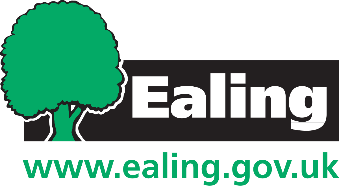 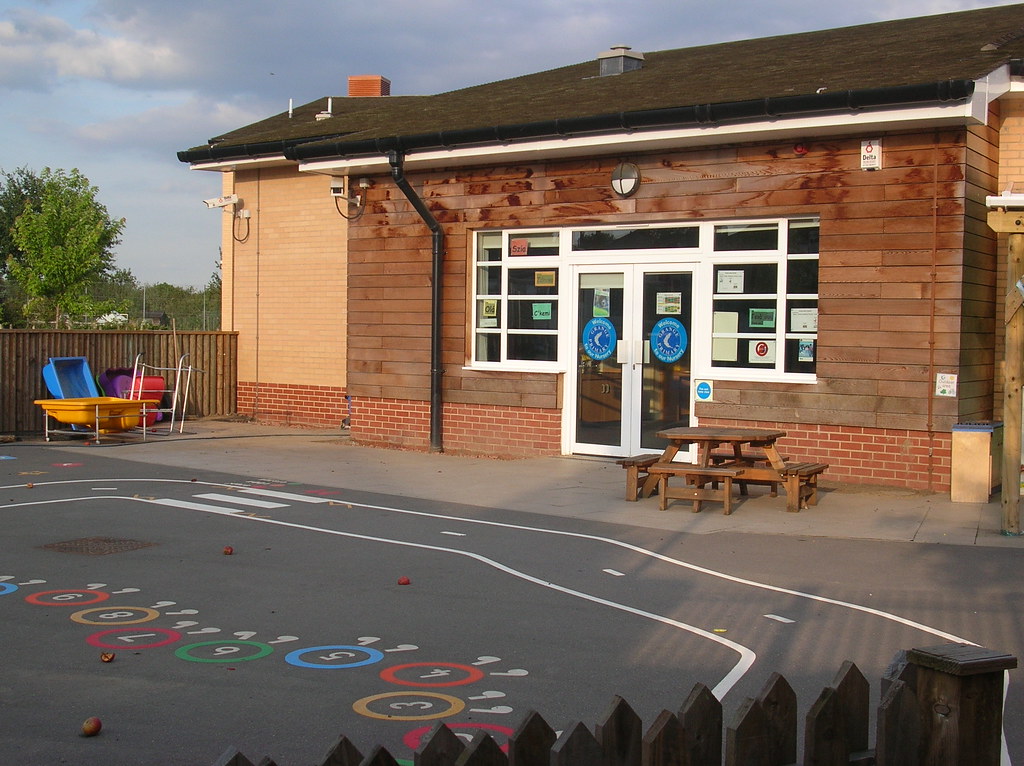 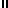 